Wayland Public SchoolsPublishing PermissionDear Parents/Guardians:  Just as we sometimes display student work on bulletin boards within our schools, we would like to publish exemplary student work on the Internet. We also, occasionally, would like to use student photographs (a student's name would not appear with the photograph) from school events in our newsletters, on our web page and in other publications. Please take a moment to complete the forms below to let us know whether you give permission for your child's work and/or picture to be published (these are two separate permissions). Student Name: _________________________________________________________________ (Please Print) I give permission for my child's work to be published on the Internet. 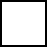 _____________________________________________________ (Parent Signature) I give permission for my child to be photographed while taking part in Wayland Public Schools events. I understand that these photographs may be published in community or school newspapers, newsletters or on the Internet. I understand that photographs published on the Internet do not have a reference to the child's name. _____________________________________________________ (Parent Signature) 